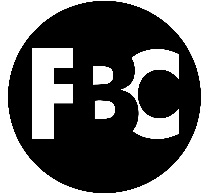 Fullness of the Spirit: Filled with the Spirit Pastor Shawn PetersonFoothillsBibleChurch.org/sermons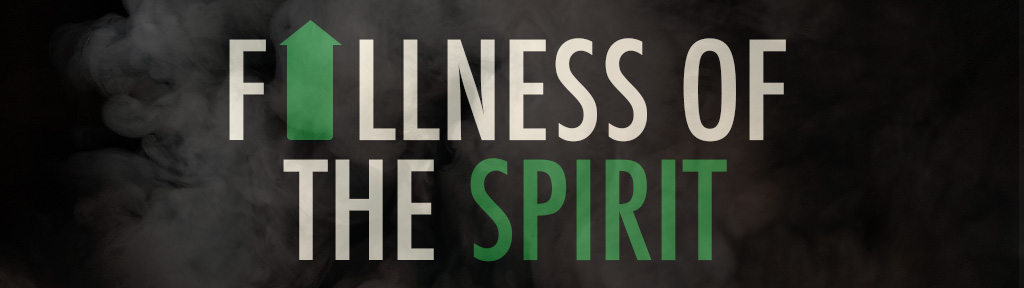 September 26, 2021Sermon Outline & G2Qs1 Cor 3:16  Do you not know that you are God's temple and that God's Spirit dwells in you?How and when does the Spirit fill you? Are you filled, all at once and forever, when you become a Christian? Are you filled, all at once when you become a Christian, but leak over time? Are you partially filled when you become a Christian and add over time? How and when does the Spirit fill a person?All at once and forever, when you become a ChristianJohn 3:5“Truly, truly, I say to you, unless one is born of water and the Spirit, he cannot enter the kingdom of God.”  Matthew 28:18-20“All authority in heaven and on earth has been given to me. 19 Go therefore and make disciples of all nations, baptizing them in the name of the Father and of the Son and of the Holy Spirit, 20 teaching them to observe all that I have commanded you. And behold, I am with you always, to the end of the age.”Acts 1:8 8 But you will receive power when the Holy Spirit has come upon you, and you will be my witnesses in Jerusalem and in all Judea and Samaria, and to the end of the earth.”1 Corinthians 12:13 13 For in one Spirit we were all baptized into one body—Jews or Greeks, slaves or free—and all were made to drink of one Spirit.Ephesians 1:13-14… were sealed with the promised Holy Spirit, 14 who is the guarantee of our inheritance until we acquire possession of it, to the praise of his glory.2 Peter 1:3 His divine power has given us everything we need for a godly life What does “be filled” mean in the New Testament?To be controlled Ephesians 5:1-2; 15-21 1 Therefore be imitators of God, as beloved children. 2 And walk in love, as Christ loved us and gave himself up for us, a fragrant offering and sacrifice to God.15 Look carefully then how you walk, not as unwise but as wise,16 making the best use of the time, because the days are evil. 17 Therefore do not be foolish, but understand what the will of the Lord is. 18 And do not get drunk with wine, for that is debauchery, but be filled with the Spirit, 19 addressing one another in psalms and hymns and spiritual songs, singing and making melody to the Lord with your heart, 20 giving thanks always and for everything to God the Father in the name of our Lord Jesus Christ, 21 submitting to one another out of reverence for Christ.Growth Group QuestionsFoothillsBibleChurch.org/growth-groups
Big Idea: Being the temple is not getting more of the Holy Spirit, it’s about you giving Him more control of yourself.   Goal: Clarify the meaning of being filled with the Holy Spirit Prepare This week we're diving into Acts asking God to show us what it means to be filled by the Spirit. The personal preparation time & discussion are meant to help us flesh out what we've learned through the sermon and apply it more thoroughly in our lives together. 
Read  Matt 28:18-20, Acts 1:8; 16:25-26, 1 Cor. 12:13; Eph 1:13-14; 5:17-21 2 Peter 1:3, Exodus 15:1-18, Acts 16:25-26 
Pray: Father, help us understand what it means to be filled by Your Holy Spirit & yield increasingly more control to Him.  Connect Surprise guests are coming over in 15 minutes. Where do you put all of the junk that was sitting around the house? How likely are you to actually put it away properly later? Discussion Take some time to personally reflect on these questions. It could make for a great morning devotional time!What did you learn about God and yourself from this sermon and passage and what would you like to see change in your life because of it?What was your experience with the Holy Spirit growing up? What was your church's view if you were in one? Whether in a church or not, did you ever hear about the Holy Spirit and what was it like for you?Which of the 6 passages Shawn mentioned (Acts 1:8, Matt 28:18-20; 1 Cor. 12:13; Eph 1:13-14; 2 Peter 1:3) or other about being permanently filled with the Holy Spirit do you find most compelling & why?Read Exodus 15:1-18, Acts 16:25-26, Ephesians 5:17-21. How did people respond to the Holy Spirit's work in these passages?How do you respond to His work in your life?What does it look like for you personally when you are "drunk" on (controlled by) the Holy Spirit?What's keeping you from being more controlled/filled by the Holy Spirit?What are you willing to do to experience more of the Holy Spirit's power?What are some rooms in your spiritual house you've been unwilling to let anyone see or the Holy Spirit "furnace" heat? If you're ready to begin finding freedom, go ahead and let your G2 or a couple trusted people in. Closing Prayer 
This prayer section is a guide to help you process with God what you've learned about Him and yourself through the sermon, personal preparation time, and discussion, then seek the Holy Spirit's power in applying it in your life. Sharing these responses in your G2 will help others gain insight into God & themselves while also helping and encouraging one another toward growth.
Admire: What have you learned about God through this sermon, discussion, and Scripture? Praise Him for it.
Admit: What has the Holy Spirit revealed to you as areas where you are falling short? Confess it to God.
Aspire: What is a specific change you want to see in your life or action you and/or your G2 could take based in this time of interaction?
Ask: Keep track of requests & celebrations from others in your G2 & pray for them.